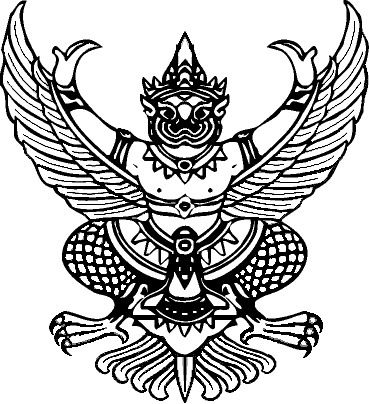 ประกาศวิทยาลัยเทคนิคนครศรีธรรมราชเรื่อง การจัดตั้งกลุ่มชุมชนการเรียนรู้ทางวิชาชีพ (PLC)ประจำภาคเรียนที่............ปีการศึกษา.................................-------------------------------------------------	ด้วยคณะกรรมการขับเคลื่อนกระบวนการชุมชนการเรียนรู้ทางวิชาชีพ (PLC) ระดับสถานศึกษา ประจำปีการศึกษา 2564 ได้รับจดทะเบียนการจัดตั้งกลุ่มชุมชนการเรียนรู้ทางวิชาชีพ (PLC) ไว้แล้ว วิทยาลัยเทคนิคนครศรีธรรมราช จึงออกประกาศให้ทราบดังนี้	1. กลุ่มชุมชนการเรียนรู้ทางวิชาชีพ  ลำดับที่.............ชื่อกลุ่ม..............................................................	2. กลุ่มชุมชนการเรียนรู้ทางวิชาชีพ  สาขาวิชา....................................................................................	3. สมาชิกกลุ่ม		3.1..............................................................................................		3.2..............................................................................................		3.3..............................................................................................		3.4………………………………………………………………………………….		3.5………………………………………………………………………………….	4. ผู้เชี่ยวชาญประจำกลุ่ม (ถ้ามี)........................................................................................................	5. ผู้บริหาร .......................................................................................................................................	6. สถานที่ประชุมกลุ่ม ห้อง..................................อาคาร......................................	7. วัน เวลา ประชุมกลุ่ม  วัน................................เวลา..........................................		ประกาศ ณ วันที่ 1 พฤศจิกายน  พ.ศ.  2564  					(นายประชา   ฤทธิผล)				ผู้อำนวยการวิทยาลัยเทคนิคนครศรีธรรมราช